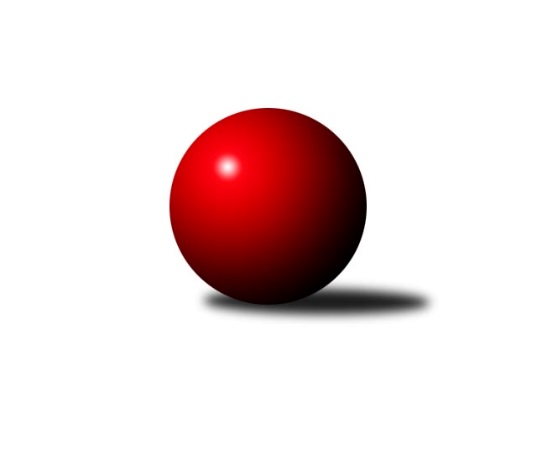 Č.13Ročník 2021/2022	2.1.2022Nejlepšího výkonu v tomto kole: 2700 dosáhlo družstvo: KK Slavoj CMistrovství Prahy 1 2021/2022Výsledky 13. kolaSouhrnný přehled výsledků:SK Meteor C	- TJ Kobylisy 	6:2	2479:2471	7.0:5.0	30.11.TJ Rudná A	- SK Uhelné sklady	6:2	2506:2464	8.0:4.0	1.12.SK Žižkov B	- KK Konstruktiva C	6:2	2665:2535	8.0:4.0	1.12.VSK ČVUT 	- KK Velké Popovice	3:5	2621:2632	4.5:7.5	2.12.SC Olympia Radotín	- KK Slavoj C	1:7	2553:2700	3.5:8.5	2.12.SK Uhelné sklady B	- TJ Astra	2:6	2290:2387	4.0:8.0	3.12.TJ Rudná B	- TJ Radlice		dohrávka		7.1.SK Uhelné sklady	- SK Žižkov B	2:6	2382:2450	6.0:6.0	16.12.TJ Radlice	- SK Žižkov B	4:4	2447:2392	6.0:6.0	8.12.TJ Kobylisy 	- SC Olympia Radotín	5:3	2372:2270	8.0:4.0	14.12.VSK ČVUT 	- TJ Rudná A	5:3	2611:2558	7.5:4.5	9.12.SK Uhelné sklady B	- SC Olympia Radotín	3:5	2372:2422	5.0:7.0	17.12.SK Žižkov B	- TJ Astra	4:4	2630:2627	5.0:7.0	13.12.TJ Radlice	- SK Meteor C	8:0	2514:2226	9.0:3.0	15.12.Tabulka družstev:	1.	TJ Astra	13	10	1	2	73.5 : 30.5 	95.0 : 61.0 	 2515	21	2.	KK Slavoj C	13	9	1	3	64.5 : 39.5 	85.5 : 70.5 	 2558	19	3.	KK Konstruktiva C	12	8	1	3	57.0 : 39.0 	79.0 : 65.0 	 2504	17	4.	SC Olympia Radotín	12	8	0	4	51.5 : 44.5 	73.0 : 71.0 	 2490	16	5.	TJ Rudná A	13	6	1	6	57.0 : 47.0 	91.0 : 65.0 	 2550	13	6.	VSK ČVUT	13	6	1	6	54.0 : 50.0 	82.5 : 73.5 	 2438	13	7.	KK Velké Popovice	13	6	1	6	50.0 : 54.0 	76.0 : 80.0 	 2430	13	8.	TJ Kobylisy	13	5	2	6	48.5 : 55.5 	73.0 : 83.0 	 2441	12	9.	SK Žižkov B	13	5	2	6	48.0 : 56.0 	73.0 : 83.0 	 2397	12	10.	SK Uhelné sklady	13	4	2	7	46.0 : 58.0 	74.0 : 82.0 	 2434	10	11.	TJ Rudná B	12	4	1	7	40.0 : 56.0 	61.0 : 83.0 	 2443	9	12.	SK Meteor C	13	4	1	8	37.5 : 66.5 	65.5 : 90.5 	 2330	9	13.	TJ Radlice	12	1	5	6	42.0 : 54.0 	70.0 : 74.0 	 2516	7	14.	SK Uhelné sklady B	13	3	1	9	42.5 : 61.5 	69.5 : 86.5 	 2328	7Podrobné výsledky kola:	 SK Meteor C	2479	6:2	2471	TJ Kobylisy 	Jindra Pokorná	 	 223 	 212 		435 	 2:0 	 413 	 	215 	 198		Jaromír Žítek	Josef Jurášek	 	 198 	 181 		379 	 1:1 	 444 	 	196 	 248		Pavel Mezek	Josef Kučera	 	 194 	 219 		413 	 1:1 	 407 	 	213 	 194		Lubomír Chudoba	Přemysl Šámal	 	 189 	 191 		380 	 0:2 	 396 	 	194 	 202		Karel Sedláček	Zdeněk Barcal	 	 245 	 212 		457 	 2:0 	 397 	 	201 	 196		Karel Mašek *1	Josef Tesař	 	 216 	 199 		415 	 1:1 	 414 	 	189 	 225		Pavel Červinkarozhodčí:  Vedoucí družstevstřídání: *1 od 51. hodu Václav BouchalNejlepší výkon utkání: 457 - Zdeněk Barcal	 TJ Rudná A	2506	6:2	2464	SK Uhelné sklady	Jiří Spěváček	 	 210 	 223 		433 	 1:1 	 456 	 	237 	 219		Jan Hloušek	Pavel Strnad	 	 203 	 214 		417 	 2:0 	 400 	 	200 	 200		Bohumil Bazika	Karel Kohout	 	 177 	 183 		360 	 1:1 	 347 	 	193 	 154		Antonín Knobloch	Jarmila Zimáková	 	 194 	 207 		401 	 0:2 	 467 	 	251 	 216		Tomáš Dvořák	Miluše Kohoutová	 	 244 	 238 		482 	 2:0 	 442 	 	212 	 230		Martin Novák	Jaromír Bok	 	 207 	 206 		413 	 2:0 	 352 	 	167 	 185		Jindra Kafkovározhodčí:  Vedoucí družstevNejlepší výkon utkání: 482 - Miluše Kohoutová	 SK Žižkov B	2665	6:2	2535	KK Konstruktiva C	Hana Křemenová	 	 231 	 301 		532 	 2:0 	 430 	 	209 	 221		Bohumír Musil	Josef Gebr	 	 185 	 231 		416 	 1:1 	 411 	 	221 	 190		Samuel Fujko	Miloslav Všetečka	 	 193 	 253 		446 	 1:1 	 432 	 	224 	 208		Karel Hybš	Anna Sailerová	 	 209 	 211 		420 	 2:0 	 390 	 	199 	 191		Miroslav Klement	Jan Neckář	 	 210 	 220 		430 	 1:1 	 444 	 	225 	 219		Jan Barchánek	Jan Neckář ml.	 	 207 	 214 		421 	 1:1 	 428 	 	197 	 231		Ivan Haraštarozhodčí: Vedoucí družstevNejlepší výkon utkání: 532 - Hana Křemenová	 VSK ČVUT 	2621	3:5	2632	KK Velké Popovice	Pavel Jahelka	 	 211 	 244 		455 	 1.5:0.5 	 445 	 	211 	 234		Ladislav Musil	Adam Vejvoda	 	 186 	 242 		428 	 1:1 	 465 	 	240 	 225		Tomáš Jícha	Milan Vejvoda	 	 227 	 216 		443 	 1:1 	 430 	 	201 	 229		Jiří Mrzílek	Jan Knyttl	 	 266 	 228 		494 	 1:1 	 439 	 	201 	 238		Jaruška Havrdová	Jiří Piskáček	 	 202 	 206 		408 	 0:2 	 419 	 	210 	 209		Petr Kapal	Miroslav Kochánek	 	 187 	 206 		393 	 0:2 	 434 	 	211 	 223		Martin Kučerkarozhodčí: Vedoucí družstevNejlepší výkon utkání: 494 - Jan Knyttl	 SC Olympia Radotín	2553	1:7	2700	KK Slavoj C	Vladimír Zdražil	 	 227 	 219 		446 	 2:0 	 438 	 	225 	 213		Jindřich Valo	Radek Pauk	 	 194 	 198 		392 	 0.5:1.5 	 416 	 	218 	 198		Petra Sedláčková	Robert Asimus	 	 210 	 226 		436 	 0:2 	 457 	 	226 	 231		Evžen Valtr	Jiří Ujhelyi	 	 194 	 202 		396 	 0:2 	 451 	 	220 	 231		Čeněk Zachař	Petr Dvořák	 	 214 	 219 		433 	 1:1 	 450 	 	232 	 218		Jiří Pavlík	Martin Pondělíček	 	 217 	 233 		450 	 0:2 	 488 	 	245 	 243		František Rusínrozhodčí: Jiří UjhelyiNejlepší výkon utkání: 488 - František Rusín	 SK Uhelné sklady B	2290	2:6	2387	TJ Astra	Roman Tumpach	 	 184 	 174 		358 	 0:2 	 379 	 	202 	 177		Jaroslav Dryák	Miroslav Míchal	 	 222 	 195 		417 	 1:1 	 407 	 	206 	 201		Marek Šveda	Pavel Černý	 	 202 	 203 		405 	 2:0 	 395 	 	197 	 198		Radek Fiala	Adam Rajnoch	 	 195 	 190 		385 	 1:1 	 402 	 	213 	 189		Tomáš Turnský	Marek Sedláček	 	 166 	 185 		351 	 0:2 	 411 	 	207 	 204		Tomáš Hroza	Petr Míchal	 	 193 	 181 		374 	 0:2 	 393 	 	197 	 196		Daniel Veselýrozhodčí:  Vedoucí družstevNejlepší výkon utkání: 417 - Miroslav Míchal	 SK Uhelné sklady	2382	2:6	2450	SK Žižkov B	Miloslav Dušek	 	 196 	 190 		386 	 0:2 	 424 	 	210 	 214		Martin Lukáš	Bohumil Bazika	 	 203 	 188 		391 	 2:0 	 367 	 	188 	 179		Josef Gebr	Antonín Knobloch	 	 163 	 201 		364 	 1:1 	 408 	 	213 	 195		Anna Sailerová	Tomáš Dvořák	 	 194 	 212 		406 	 1:1 	 432 	 	225 	 207		Miloslav Všetečka	Martin Novák	 	 206 	 228 		434 	 2:0 	 392 	 	196 	 196		Jan Neckář ml.	Jan Hloušek	 	 208 	 193 		401 	 0:2 	 427 	 	216 	 211		Jan Neckářrozhodčí: Vedoucí družstevNejlepší výkon utkání: 434 - Martin Novák	 TJ Radlice	2447	4:4	2392	SK Žižkov B	Lukáš Lehner	 	 199 	 199 		398 	 0:2 	 420 	 	218 	 202		Martin Lukáš	Jan Kamín	 	 216 	 232 		448 	 2:0 	 365 	 	186 	 179		Josef Gebr	Marek Lehner	 	 202 	 205 		407 	 1:1 	 413 	 	185 	 228		Anna Sailerová	Radek Lehner	 	 176 	 192 		368 	 0:2 	 426 	 	182 	 244		Miloslav Všetečka	Leoš Kofroň	 	 179 	 198 		377 	 1:1 	 391 	 	198 	 193		Jan Neckář ml.	Miloš Beneš ml.	 	 231 	 218 		449 	 2:0 	 377 	 	183 	 194		Jan Neckářrozhodčí:  Vedoucí družstevNejlepší výkon utkání: 449 - Miloš Beneš ml.	 TJ Kobylisy 	2372	5:3	2270	SC Olympia Radotín	Jaromír Žítek *1	 	 173 	 174 		347 	 0:2 	 399 	 	196 	 203		Vladimír Zdražil	Václav Bouchal	 	 203 	 199 		402 	 2:0 	 328 	 	173 	 155		Martin Pondělíček	Pavel Mezek	 	 190 	 190 		380 	 1:1 	 395 	 	189 	 206		Pavel Dvořák	Vojtěch Vojtíšek	 	 181 	 216 		397 	 1:1 	 437 	 	227 	 210		Robert Asimus	Karel Mašek	 	 191 	 217 		408 	 2:0 	 379 	 	188 	 191		Petr Dvořák	Pavel Červinka	 	 221 	 217 		438 	 2:0 	 332 	 	179 	 153		Martin Šimekrozhodčí: Vedoucí družstevstřídání: *1 od 51. hodu Lubomír ChudobaNejlepší výkon utkání: 438 - Pavel Červinka	 VSK ČVUT 	2611	5:3	2558	TJ Rudná A	Jiří Škoda	 	 222 	 192 		414 	 1:1 	 421 	 	207 	 214		Pavel Strnad	Pavel Jahelka	 	 240 	 219 		459 	 2:0 	 418 	 	219 	 199		Jiří Spěváček	David Knoll	 	 222 	 219 		441 	 1:1 	 448 	 	219 	 229		Jarmila Zimáková	Adam Vejvoda	 	 210 	 217 		427 	 0.5:1.5 	 434 	 	210 	 224		Miluše Kohoutová	Milan Vejvoda	 	 214 	 238 		452 	 2:0 	 435 	 	213 	 222		Ludmila Erbanová	Miroslav Kochánek	 	 212 	 206 		418 	 1:1 	 402 	 	221 	 181		Jaromír Bokrozhodčí: Vedoucí družstevNejlepší výkon utkání: 459 - Pavel Jahelka	 SK Uhelné sklady B	2372	3:5	2422	SC Olympia Radotín	Jiří Kuděj	 	 214 	 175 		389 	 1:1 	 427 	 	202 	 225		Martin Pondělíček	Roman Tumpach	 	 203 	 201 		404 	 1:1 	 401 	 	199 	 202		Radek Pauk	Adam Rajnoch	 	 211 	 180 		391 	 0:2 	 419 	 	216 	 203		Robert Asimus	Pavel Černý	 	 206 	 215 		421 	 1:1 	 390 	 	207 	 183		Jiří Ujhelyi	Petr Behina	 	 179 	 179 		358 	 0:2 	 417 	 	218 	 199		Pavel Dvořák	Miroslav Míchal	 	 197 	 212 		409 	 2:0 	 368 	 	186 	 182		Petr Dvořákrozhodčí:  Vedoucí družstevNejlepší výkon utkání: 427 - Martin Pondělíček	 SK Žižkov B	2630	4:4	2627	TJ Astra	Josef Gebr	 	 208 	 208 		416 	 0:2 	 463 	 	229 	 234		Jaroslav Dryák	Martin Lukáš	 	 224 	 235 		459 	 0:2 	 462 	 	225 	 237		Radovan Šimůnek	Anna Sailerová	 	 237 	 227 		464 	 2:0 	 416 	 	209 	 207		Marek Šveda	Miloslav Všetečka	 	 211 	 209 		420 	 1:1 	 449 	 	260 	 189		Tomáš Hroza	Jan Neckář	 	 233 	 229 		462 	 2:0 	 419 	 	206 	 213		Radek Fiala	Jan Neckář ml.	 	 224 	 185 		409 	 0:2 	 418 	 	229 	 189		Daniel Veselýrozhodčí: Vedoucí družstevNejlepší výkon utkání: 464 - Anna Sailerová	 TJ Radlice	2514	8:0	2226	SK Meteor C	Jan Vojáček	 	 196 	 179 		375 	 1:1 	 365 	 	202 	 163		Jan Petráček	Jan Kamín	 	 215 	 238 		453 	 2:0 	 380 	 	187 	 193		Jindra Pokorná	Radek Lehner	 	 200 	 214 		414 	 2:0 	 359 	 	183 	 176		Josef Kučera	Leoš Kofroň	 	 196 	 220 		416 	 1:1 	 382 	 	197 	 185		Josef Tesař	Marek Lehner	 	 207 	 184 		391 	 1:1 	 371 	 	177 	 194		Zdeněk Barcal	Miloš Beneš ml.	 	 245 	 220 		465 	 2:0 	 369 	 	178 	 191		Josef Jurášekrozhodčí:  Vedoucí družstevNejlepší výkon utkání: 465 - Miloš Beneš ml.Pořadí jednotlivců:	jméno hráče	družstvo	celkem	plné	dorážka	chyby	poměr kuž.	Maximum	1.	Miloš Beneš  ml.	TJ Radlice	468.93	312.7	156.2	2.5	6/6	(503)	2.	Ludmila Erbanová 	TJ Rudná A	451.50	302.3	149.3	3.2	7/8	(511)	3.	Jiří Pavlík 	KK Slavoj C	449.18	300.1	149.1	3.1	5/5	(496)	4.	Robert Asimus 	SC Olympia Radotín	446.63	303.0	143.6	3.6	6/6	(466)	5.	Radovan Šimůnek 	TJ Astra	443.25	306.0	137.3	6.0	4/6	(476)	6.	Čeněk Zachař 	KK Slavoj C	441.63	295.5	146.1	4.6	4/5	(457)	7.	Hana Kovářová 	KK Konstruktiva C	440.75	300.4	140.3	5.5	4/5	(468)	8.	Jindřich Valo 	KK Slavoj C	440.51	300.1	140.4	3.3	5/5	(514)	9.	Lukáš Lehner 	TJ Radlice	439.16	303.5	135.7	7.0	5/6	(481)	10.	Jan Kamín 	TJ Radlice	438.94	298.6	140.4	4.5	5/6	(456)	11.	Tomáš Jícha 	KK Velké Popovice	438.94	299.3	139.6	6.3	5/5	(465)	12.	Jakub Vodička 	TJ Astra	437.00	302.9	134.1	6.7	4/6	(480)	13.	Pavel Červinka 	TJ Kobylisy 	434.40	295.0	139.4	4.3	7/7	(478)	14.	Martin Novák 	SK Uhelné sklady	433.73	293.0	140.8	4.2	5/5	(474)	15.	Jan Hloušek 	SK Uhelné sklady	433.63	294.7	138.9	6.4	4/5	(456)	16.	Jan Barchánek 	KK Konstruktiva C	433.54	297.8	135.8	5.2	5/5	(457)	17.	Petra Koščová 	TJ Rudná B	431.66	298.7	132.9	6.4	7/7	(497)	18.	Pavel Jahelka 	VSK ČVUT 	430.98	295.3	135.7	6.5	7/7	(469)	19.	Radek Fiala 	TJ Astra	430.44	292.6	137.8	5.4	5/6	(472)	20.	Miluše Kohoutová 	TJ Rudná A	428.44	299.8	128.7	6.0	8/8	(482)	21.	Martin Machulka 	TJ Rudná B	427.86	296.0	131.9	6.9	6/7	(453)	22.	Jiří Spěváček 	TJ Rudná A	426.98	286.7	140.3	5.3	8/8	(477)	23.	Adam Vejvoda 	VSK ČVUT 	425.89	291.9	134.0	5.0	7/7	(493)	24.	Vladimír Zdražil 	SC Olympia Radotín	424.82	291.3	133.5	5.8	5/6	(467)	25.	Tomáš Dvořák 	SK Uhelné sklady	424.51	290.2	134.3	4.9	5/5	(482)	26.	Pavel Strnad 	TJ Rudná A	424.00	300.4	123.6	9.5	8/8	(470)	27.	Pavel Dvořák 	SC Olympia Radotín	422.57	298.4	124.2	7.5	6/6	(490)	28.	Petra Sedláčková 	KK Slavoj C	421.63	291.5	130.2	6.4	5/5	(474)	29.	Anna Sailerová 	SK Žižkov B	420.97	289.9	131.1	5.2	5/5	(470)	30.	Tomáš Hroza 	TJ Astra	418.39	297.4	121.0	8.0	6/6	(449)	31.	Karel Hybš 	KK Konstruktiva C	418.25	289.7	128.5	6.3	4/5	(466)	32.	Petr Barchánek 	KK Konstruktiva C	418.20	288.1	130.1	7.8	5/5	(457)	33.	Miroslav Míchal 	SK Uhelné sklady B	418.00	289.7	128.3	6.6	5/5	(453)	34.	Ladislav Musil 	KK Velké Popovice	417.60	291.7	125.9	7.4	5/5	(447)	35.	Jan Knyttl 	VSK ČVUT 	417.57	294.6	123.0	8.9	5/7	(494)	36.	Ivan Harašta 	KK Konstruktiva C	416.46	293.0	123.4	6.3	4/5	(450)	37.	Martin Lukáš 	SK Žižkov B	415.73	288.9	126.8	5.4	5/5	(485)	38.	Karel Mašek 	TJ Kobylisy 	415.73	289.8	126.0	6.6	6/7	(440)	39.	Martin Kučerka 	KK Velké Popovice	414.49	293.2	121.3	8.3	5/5	(434)	40.	Jaroslav Dryák 	TJ Astra	413.67	289.9	123.8	6.9	6/6	(463)	41.	Jaromír Bok 	TJ Rudná A	413.15	288.4	124.7	7.3	8/8	(469)	42.	Miloslav Všetečka 	SK Žižkov B	412.61	280.4	132.3	5.7	5/5	(453)	43.	Radek Machulka 	TJ Rudná B	410.55	294.8	115.7	8.5	7/7	(456)	44.	Jiří Piskáček 	VSK ČVUT 	410.13	289.0	121.2	10.0	6/7	(480)	45.	Marek Šveda 	TJ Astra	409.50	296.8	112.7	9.8	6/6	(461)	46.	Daniel Veselý 	TJ Astra	407.89	292.1	115.8	8.6	6/6	(457)	47.	Jaruška Havrdová 	KK Velké Popovice	407.66	283.2	124.4	7.2	5/5	(439)	48.	Petr Dvořák 	SC Olympia Radotín	407.21	279.6	127.6	7.8	6/6	(436)	49.	Zdeněk Barcal 	SK Meteor C	406.94	288.3	118.6	9.3	5/5	(457)	50.	Martin Pondělíček 	SC Olympia Radotín	406.25	284.2	122.1	10.6	6/6	(450)	51.	Pavel Černý 	SK Uhelné sklady B	404.75	283.2	121.5	7.5	4/5	(444)	52.	Miroslav Kýhos 	TJ Rudná B	404.50	285.4	119.1	8.2	6/7	(430)	53.	Václav Bouchal 	TJ Kobylisy 	403.75	284.5	119.3	8.7	6/7	(429)	54.	Jiří Mrzílek 	KK Velké Popovice	401.75	280.0	121.8	9.5	4/5	(430)	55.	Zbyněk Sedlák 	SK Uhelné sklady	401.75	287.0	114.8	11.5	4/5	(427)	56.	Pavel Mezek 	TJ Kobylisy 	401.32	278.1	123.2	8.1	5/7	(444)	57.	Marek Lehner 	TJ Radlice	401.31	283.5	117.8	8.2	6/6	(421)	58.	Josef Tesař 	SK Meteor C	399.57	282.6	117.0	8.7	5/5	(454)	59.	Karel Sedláček 	TJ Kobylisy 	399.42	277.4	122.0	6.8	6/7	(445)	60.	Samuel Fujko 	KK Konstruktiva C	398.73	279.6	119.1	10.7	5/5	(443)	61.	Jiří Ujhelyi 	SC Olympia Radotín	397.40	278.1	119.3	9.8	5/6	(445)	62.	Radek Lehner 	TJ Radlice	397.26	274.9	122.3	11.0	6/6	(427)	63.	Leoš Kofroň 	TJ Radlice	396.17	275.2	120.9	10.1	6/6	(434)	64.	Antonín Knobloch 	SK Uhelné sklady	394.75	278.6	116.2	8.6	5/5	(417)	65.	Peter Koščo 	TJ Rudná B	393.74	274.2	119.5	9.6	7/7	(461)	66.	Roman Tumpach 	SK Uhelné sklady B	391.60	280.9	110.7	11.5	5/5	(426)	67.	Jindra Pokorná 	SK Meteor C	391.34	280.8	110.5	9.9	5/5	(443)	68.	Adam Lesák 	TJ Rudná B	391.00	279.1	112.0	9.7	5/7	(407)	69.	Lubomír Chudoba 	TJ Kobylisy 	390.54	280.2	110.3	8.8	6/7	(414)	70.	Přemysl Šámal 	SK Meteor C	389.63	281.5	108.1	11.4	4/5	(412)	71.	Jaromír Žítek 	TJ Kobylisy 	385.79	277.3	108.5	11.9	6/7	(417)	72.	Adam Rajnoch 	SK Uhelné sklady B	384.18	272.4	111.8	14.8	5/5	(422)	73.	Jan Neckář 	SK Žižkov B	383.47	260.6	122.8	4.2	5/5	(472)	74.	Josef Gebr 	SK Žižkov B	382.90	276.8	106.1	10.2	5/5	(425)	75.	Miroslav Klement 	KK Konstruktiva C	381.17	277.3	103.8	12.5	4/5	(391)	76.	Bohumil Bazika 	SK Uhelné sklady	379.81	278.2	101.7	13.5	4/5	(425)	77.	Miroslav Kochánek 	VSK ČVUT 	379.17	270.9	108.2	10.9	5/7	(440)	78.	Milan Vejvoda 	VSK ČVUT 	378.38	265.0	113.3	5.7	7/7	(455)	79.	Josef Jurášek 	SK Meteor C	378.10	273.5	104.6	11.7	5/5	(425)	80.	Jan Neckář  ml.	SK Žižkov B	375.87	267.9	108.0	10.9	5/5	(454)	81.	Josef Kučera 	SK Meteor C	367.47	268.8	98.7	12.4	5/5	(420)	82.	Bedřich Švec 	KK Velké Popovice	364.79	270.9	93.9	14.9	4/5	(419)	83.	Miroslav Plachý 	SK Uhelné sklady	358.19	268.6	89.6	16.2	4/5	(407)		Hana Křemenová 	SK Žižkov B	479.50	316.8	162.8	2.0	1/5	(532)		Jakub Wrzecionko 	KK Konstruktiva C	463.00	296.0	167.0	2.0	1/5	(463)		Jaroslav Pleticha  ml.	KK Konstruktiva C	463.00	302.5	160.5	5.0	2/5	(481)		Josef Dvořák 	KK Slavoj C	462.75	305.5	157.3	3.8	2/5	(534)		František Rusín 	KK Slavoj C	462.00	306.0	156.0	3.3	3/5	(488)		Evžen Valtr 	KK Slavoj C	457.00	299.0	158.0	3.0	1/5	(457)		Luboš Kocmich 	VSK ČVUT 	456.67	314.0	142.7	5.0	3/7	(473)		Aleš Král 	KK Slavoj C	441.25	306.3	135.0	7.0	1/5	(465)		Jiří Zdráhal 	TJ Rudná B	434.00	292.0	142.0	7.0	1/7	(434)		Bohumír Musil 	KK Konstruktiva C	430.00	297.0	133.0	5.0	1/5	(430)		Milan Dvořák 	TJ Rudná B	430.00	318.0	112.0	11.0	1/7	(430)		Richard Glas 	VSK ČVUT 	428.00	287.0	141.0	6.0	2/7	(448)		Jiří Škoda 	VSK ČVUT 	426.00	303.0	123.0	11.5	1/7	(438)		Jarmila Zimáková 	TJ Rudná A	423.00	285.7	137.3	5.3	3/8	(448)		David Knoll 	VSK ČVUT 	417.00	294.5	122.5	7.5	2/7	(441)		Marek Dvořák 	TJ Rudná A	416.17	293.8	122.3	9.2	3/8	(436)		Vlastimil Bočánek 	SK Uhelné sklady B	414.78	281.2	133.6	5.9	3/5	(465)		Vojtěch Zlatník 	SC Olympia Radotín	412.50	292.0	120.5	10.5	1/6	(430)		Vojtěch Vojtíšek 	TJ Kobylisy 	412.33	287.7	124.7	7.0	3/7	(420)		Radek Pauk 	SC Olympia Radotín	411.13	298.5	112.6	8.1	2/6	(446)		Jan Rokos 	TJ Rudná A	408.27	287.5	120.7	9.5	5/8	(426)		Jindra Kafková 	SK Uhelné sklady	408.25	285.3	123.0	6.8	2/5	(433)		Petr Seidl 	TJ Astra	408.00	284.0	124.0	6.0	1/6	(408)		Tomáš Pokorný 	SK Žižkov B	408.00	289.0	119.0	5.0	1/5	(408)		Jakub Vojáček 	TJ Radlice	407.50	280.5	127.0	6.5	2/6	(410)		Jan Petráček 	SK Meteor C	407.25	288.5	118.8	6.5	2/5	(467)		Pavel Šimek 	SC Olympia Radotín	407.00	289.5	117.5	9.5	2/6	(422)		Kateřina Holanová 	KK Slavoj C	406.00	300.0	106.0	6.0	1/5	(406)		Dana Školová 	SK Uhelné sklady B	404.50	285.5	119.0	6.0	2/5	(438)		Tomáš Turnský 	TJ Astra	402.00	294.0	108.0	4.0	1/6	(402)		Michal Majer 	TJ Rudná B	400.00	284.0	116.0	8.0	1/7	(400)		Jan Klégr 	TJ Rudná A	399.00	282.0	117.0	10.0	1/8	(399)		Miloslav Dušek 	SK Uhelné sklady	397.67	275.7	122.0	8.0	1/5	(431)		Vladimír Vošický 	SK Meteor C	397.50	274.0	123.5	7.0	2/5	(421)		Miroslava Martincová 	SK Meteor C	395.00	268.0	127.0	5.0	2/5	(418)		Stanislava Sábová 	SK Uhelné sklady	394.00	278.0	116.0	9.0	1/5	(394)		Jiří Kuděj 	SK Uhelné sklady B	393.50	291.3	102.3	12.8	2/5	(404)		Marek Sedlák 	TJ Astra	393.00	280.0	113.0	16.0	1/6	(393)		Daniel Prošek 	KK Slavoj C	391.94	281.3	110.7	11.4	3/5	(444)		Petr Kapal 	KK Velké Popovice	391.67	283.3	108.3	10.3	3/5	(419)		Josef Vodešil 	KK Velké Popovice	390.00	274.0	116.0	9.0	1/5	(390)		Petr Behina 	SK Uhelné sklady B	389.40	275.2	114.2	9.0	1/5	(408)		Vladimír Kohout 	TJ Kobylisy 	387.00	265.0	122.0	2.0	1/7	(387)		Jana Průšová 	KK Slavoj C	386.58	281.6	105.0	12.3	3/5	(409)		Luboš Machulka 	TJ Rudná B	384.00	271.0	113.0	10.0	1/7	(384)		Miroslav Vyšný 	KK Slavoj C	383.33	281.3	102.0	13.7	3/5	(402)		Jiří Novotný 	SK Meteor C	382.00	276.0	106.0	7.0	1/5	(382)		Tomáš Keller 	TJ Rudná B	381.63	275.3	106.4	11.5	4/7	(444)		Jan Vojáček 	TJ Radlice	375.00	274.0	101.0	10.0	1/6	(375)		Tomáš Kuneš 	VSK ČVUT 	374.00	266.0	108.0	7.0	1/7	(374)		Jan Mařánek 	TJ Rudná A	373.00	271.0	102.0	18.0	1/8	(373)		Tomáš Doležal 	TJ Astra	366.00	274.0	92.0	12.0	1/6	(366)		Jiří Tencar 	VSK ČVUT 	363.00	257.0	106.0	13.0	2/7	(365)		Petr Míchal 	SK Uhelné sklady B	362.33	265.6	96.7	11.0	3/5	(379)		Karel Kohout 	TJ Rudná A	360.00	266.0	94.0	13.0	1/8	(360)		Karel Turek 	TJ Radlice	339.00	255.5	83.5	17.5	2/6	(343)		Jiří Budil 	SK Uhelné sklady B	337.00	239.0	98.0	12.0	1/5	(337)		Martin Šimek 	SC Olympia Radotín	332.00	242.0	90.0	11.0	1/6	(332)		Marek Sedláček 	SK Uhelné sklady B	318.22	242.8	75.4	9.3	3/5	(351)		Jan Kratochvíl 	KK Velké Popovice	318.00	239.0	79.0	23.0	1/5	(318)		Gabriela Jirásková 	KK Velké Popovice	313.00	219.0	94.0	14.0	1/5	(313)Sportovně technické informace:Starty náhradníků:registrační číslo	jméno a příjmení 	datum startu 	družstvo	číslo startu21550	Radek Pauk	17.12.2021	SC Olympia Radotín	5x10871	Bohumír Musil	01.12.2021	KK Konstruktiva C	3x18892	Miloslav Dušek	16.12.2021	SK Uhelné sklady	3x16851	Jiří Kuděj	17.12.2021	SK Uhelné sklady B	3x11589	Tomáš Turnský	03.12.2021	TJ Astra	2x2590	Petr Kapal	02.12.2021	KK Velké Popovice	3x15353	Jarmila Zimáková	09.12.2021	TJ Rudná A	3x19747	Hana Dragounová	01.12.2021	SK Žižkov B	5x15857	David Knoll	09.12.2021	VSK ČVUT 	2x21760	Jiří Škoda	09.12.2021	VSK ČVUT 	2x9477	Jan Petráček	15.12.2021	SK Meteor C	3x1288	Jindra Kafková	01.12.2021	SK Uhelné sklady	3x23232	Martin Šimek	14.12.2021	SC Olympia Radotín	2x841	Vojtěch Vojtíšek	14.12.2021	TJ Kobylisy 	3x20146	Radovan Šimůnek	13.12.2021	TJ Astra	5x
Hráči dopsaní na soupisku:registrační číslo	jméno a příjmení 	datum startu 	družstvo	24197	Jan Vojáček	15.12.2021	TJ Radlice	21167	Karel Kohout	01.12.2021	TJ Rudná A	1101	Evžen Valtr	02.12.2021	KK Slavoj C	Program dalšího kola:6.1.2022	čt	18:30	SC Olympia Radotín - KK Konstruktiva C (dohrávka z 11. kola)	7.1.2022	pá	17:30	TJ Rudná B - TJ Radlice (dohrávka z 13. kola)	12.1.2022	st	17:30	TJ Rudná A - KK Slavoj C	12.1.2022	st	19:30	SK Žižkov B - SK Uhelné sklady	13.1.2022	čt	17:00	TJ Kobylisy  - TJ Astra	13.1.2022	čt	17:30	VSK ČVUT  - KK Konstruktiva C	13.1.2022	čt	19:30	SC Olympia Radotín - TJ Radlice	14.1.2022	pá	17:30	TJ Rudná B - SK Meteor C	Nejlepší šestka kola - absolutněNejlepší šestka kola - absolutněNejlepší šestka kola - absolutněNejlepší šestka kola - absolutněNejlepší šestka kola - dle průměru kuželenNejlepší šestka kola - dle průměru kuželenNejlepší šestka kola - dle průměru kuželenNejlepší šestka kola - dle průměru kuželenNejlepší šestka kola - dle průměru kuželenPočetJménoNázev týmuVýkonPočetJménoNázev týmuPrůměr (%)Výkon2xHana KřemenováŽižkov B5322xHana KřemenováŽižkov B123.145322xJan KnyttlČVUT4941xFrantišek RusínSlavoj C115.554882xFrantišek RusínSlavoj C4882xJan KnyttlČVUT115.034942xMiluše KohoutováRudná A4821xMiluše KohoutováRudná A114.984823xLukáš LehnerRadlice A4743xLukáš LehnerRadlice A113.074741xJan VojáčekRadlice A4721xJan VojáčekRadlice A112.59472